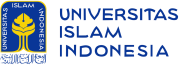  Semester Learning PlanDescription:The mode is filled in with one of the following codes:•  TM = face-to-face learning activities;•  TMD = online face-to-face (virtual face-to-face) learning activities;•  ASM = self-asynchronous online activities; •  ASK = collaborative asynchronous online activities;Learning/reference media can be derived from (1) self-produced sources, (2) curated: derived from the internet or other sources chosen by the lecturer, and/or (3) derived from students’ own explorationBACHELOR OF MANAGEMENTVersion/Revision2/1Page1/51.Course Identity1.Course Identity1.Course Identity1.Course IdentityCourse Name/BlockStrategic Marketing ManagementStrategic Marketing ManagementStrategic Marketing ManagementFacultyBusiness and EconomicsStudy ProgramManagementCodeSEM538Credit Weight3 creditsGroupStudy programType of CourseCompulsorySemester5AvailabilityLimited to Study Program  Learning MethodClassroom SessionMediaBlendedCourse Cluster/BlockFeatured Course (MKPC)PrerequisiteStrategic Management, Marketing ManagementLecturerDrs. Anas Hidayat, PhDRR. Ratna Roostika S.E., MAC., Ph.D., Endy Gunanto, SE, M.Si, PhDSemester/Academic Year4/ 2021-20222a. GRADUATE LEARNING OUTCOMES2a. GRADUATE LEARNING OUTCOMESCPL CodesCPL FormulationS1To be devoted to God the Almighty and develop a virtuous noble characterS3To internalize values, norms and ethics that prioritize integrity, honesty, responsibility and trust in carrying out professionS5To appreciate the diverse cultures, views, religions, and beliefs and opinion or findings of othersS7To abide by the law and discipline in the life of the society and the stateS9To independently apply the knowledge possessed to support the practice of everyday life in general and professional aspect (to have applicable knowledge, and to apply the knowledge), by implementing Islamic values the blessing for the whole universePP 2To master the rules, principles and techniques of communication across functional, organizational and cultural levels for effective communication across functional and organizational levelsPP 3To profess at least one of the international languagesKU 1To understand and implement theoretical concepts, methods and analytical tools of management functions (planning, implementation, directing, monitoring, evaluation, and control) and organizational functions (marketing, HR, Operations, and Finance) in different types of organizationsKU2To contribute in the preparation of the organization's strategic plan and interpret the strategic plan into organizational operational plans at the functional levelKU3To identify managerial issues and organizational functions at the operational level, as well as take appropriate action based on developed alternatives, by applying entrepreneurial principles rooted in local wisdomKU 4To make the right managerial decisions in various types of organizations at the operational level, based on data and information analysis on organizational functionsKK1To recognize and observe management problems through empirical studies and modeling using scientific methods based on management science, in various types of organizationsKK2To build positive collaborations with local, national, and international communities in the field of businessKK3To see opportunities quickly and dare to take risks responsibly to provide optimal benefitsKK4To think "out of the box" by implementing the values of perfection in accordance with the Islamic treatise by approaching and reasoning to solve problems based on management scienceKK5To think like a visionary, and to be open, communicative, creative, responsive to change and adaptive to the scientific and technological advancement in the scope of management science2b. COURSE LEARNING OUTCOMES2b. COURSE LEARNING OUTCOMES2b. COURSE LEARNING OUTCOMES2b. COURSE LEARNING OUTCOMES2b. COURSE LEARNING OUTCOMES2b. COURSE LEARNING OUTCOMESSupported CPL CodesCPMK CodesCPMK Formulation and IndicatorsLearning ExperienceAssessmentWeightS1, S3,S5, S7, S9CPMK 01To be devoted to God Almighty and develop a virtuous noble character: independent, law-abiding, simple, ethical, honest, respecting diversity, and doing scientific deeds with practical knowledge Indicator FormulationIndicator Formulation Indicator FormulationPP2 & PP3.CPMK 02To master the rules, principles and techniques of communication to enable effective communication throughout different functions and diverse organizational levels, amidst various organizations and diverse cultures based on Islamic values, with a proficiency of at least one international languageIndicator FormulationIndicator FormulationIndicator FormulationKU1, & KU4CPMK 03To understand and implement theoretical concepts, methods and tools for analyzing management functions and organizational functions in various types of organizations as well as making appropriate managerial decisions in various types of organizations based on data and information analysis on organizational functions and Islamic valuesIndicator FormulationIndicator FormulationIndicator FormulationKU2, KU3, & KK1CPMK 05To identify managerial problems and organizational functions at the operational level, as well as take appropriate solution actions based on developed alternatives, by applying entrepreneurial principles rooted in local wisdom and Islamic values as well as contributing to the preparation of organizational strategic plans andtranslate strategic plans into organizational operational plans at the functional levelIndicator formulationIndicator FormulationIndicator FormulationKK2, KK3, KK4 & KK5CPMK 04To recognize and observe management problems through empirical studies and modeling using scientific methods based on management science, by seeing opportunities quickly and daring to take risks responsibly to provide optimal benefits through positive collaboration with local, national, and international communities in the business sector, to help them develop the ability to think "out of the box", be like a visionary, be open, communicative, creative, responsive to change and responsive to scientific and technological advances within the scope of management science based on Islamic valuesIndicator formulaIndicator FormulationIndicator Formulation4. ReferencesDrummond, G. & Ensor, J., ‘Strategic Marketing: Planning and Controlling’, Butterworth-Heinemann, Oxford5. Details of Learning Activities5. Details of Learning Activities5. Details of Learning Activities5. Details of Learning Activities5. Details of Learning Activities5. Details of Learning ActivitiesSesiCPMK/Sub- CPMK/CriteriaLearning MaterialsActivity Plan and DurationModeLerning Media/ References1Learning Material 1Course outlineIntroductory Materials (150 minutes)TMDRPS/Syllabus2Learning Material 1Contextual instruction, cooperative learning, using a student-centred active learning approach (Student-Centered Learning/SCL) (150 minutes)TMD3Learning Material 1Contextual instruction, cooperative learning, using a student-centred active learning approach (Student-Centered Learning/SCL) (150 minutes)TMD4Contextual instruction, cooperative learning, using a student-centered active learning approach (Student-Centered Learning/SCL) (150 minutes) TMD5Contextual instruction, cooperative learning, using a student-centred active learning approach (Student-Centered Learning/SCL) (150 minutes)TMD6Contextual instruction, cooperative learning, using a student-centred active learning approach (Student-Centered Learning/SCL) (150 minutes)TMD7Contextual instruction, cooperative learning, using a student-centred active learning approach (Student-Centered Learning/SCL) (150 minutes)TMDMidterm ExamMidterm Exam8Contextual instruction, cooperative learning, using a student-centred active learning approach (Student-Centered Learning/SCL) (150 minutes)TMD9Contextual instruction, cooperative learning, using a student-centred active learning approach (Student-Centered Learning/SCL) (150 minutes)TMD10Contextual instruction, cooperative learning, using a student-centred active learning approach (Student-Centered Learning/SCL) (150 minutes)TMD11Contextual instruction, cooperative learning, using a student-centred active learning approach (Student-Centered Learning/SCL) (150 minutes)TMD12Contextual instruction, cooperative learning, using a student-centred active learning approach (Student-Centered Learning/SCL) (150 minutes)TMD13Contextual instruction, cooperative learning, using a student-centred active learning approach (Student-Centered Learning/SCL) (150 minutes)TMD14Contextual instruction, cooperative learning, using a student-centred active learning approach (Student-Centered Learning/SCL) (150 minutes)TMDFinal Semester ExamFinal Semester Exam6. Scoring System and Evaluation System6. Scoring System and Evaluation SystemScoring SystemEvaluation SystemEach student is required to achieve the grade of C for the overall average score. Otherwise, the student is declared failed and must retake the course at the next opportunity.Date:Date:Date:Approved by the Head of the Study ProgramExamined by the Coodinator of Cluster of SciencePrepared by Lecturer/ Coordinating Lecturer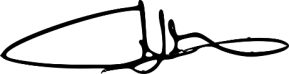 Anjar Priyono, SE., M.Si., Ph.D